DIY Melting points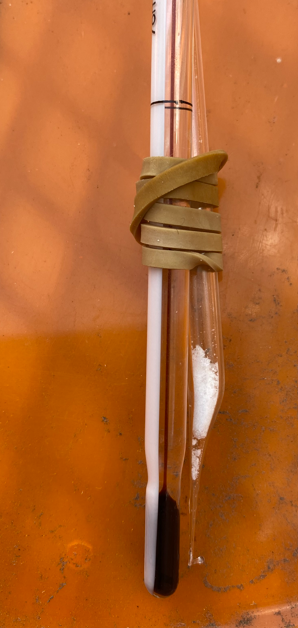 Naphthalene: MP  listed as 80.5º C.Thin glass tube prepared by stretching glass tubingin a hot Bunsen flame.Naphthalene added to tube – strapped to thermometer.Heated in water on a hot plate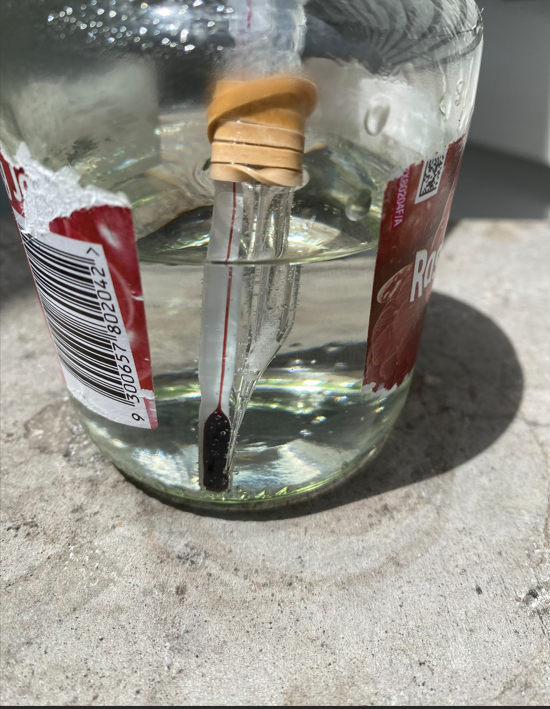 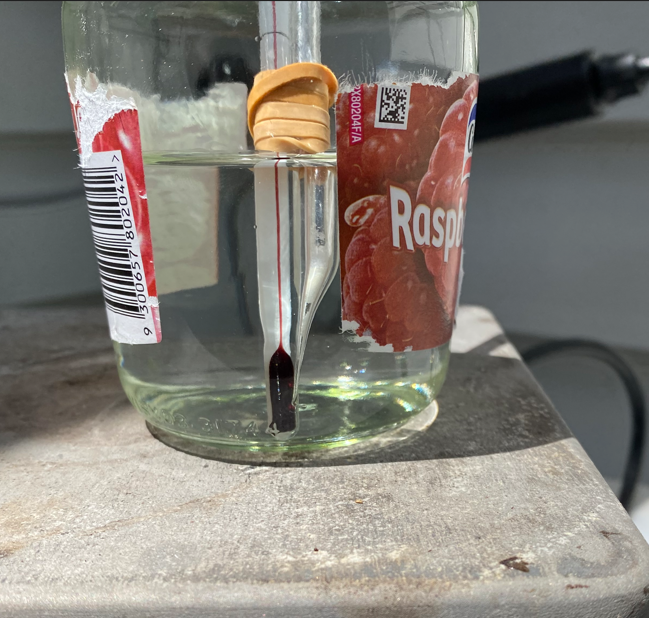 Just starting to melt at 84 ºC.Could be heated more slowly and stirred.B: Resorcinol  MP 121  ºC (could try benzoic acid)Heated in olive oil: melting on the right at 116 ºC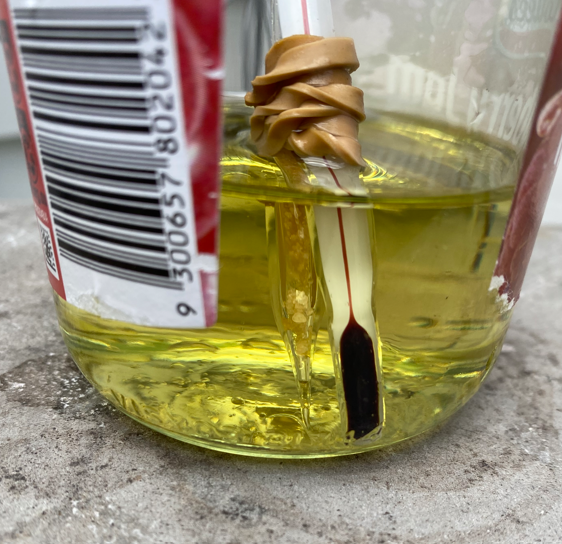 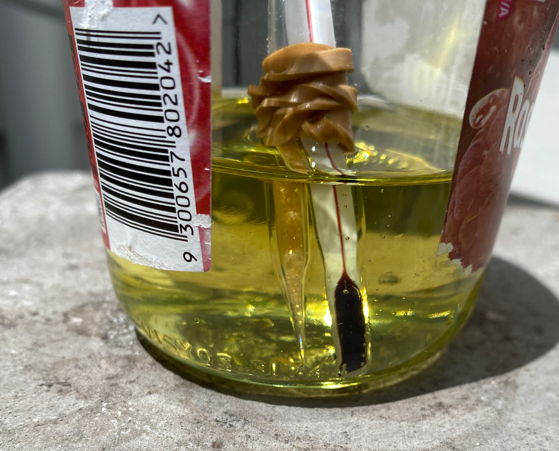 